In 9 stappen een goede spreekbeurt en een werkstuk.Werkboekje groep 6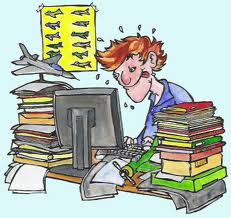 Naam:……………………...............Stap 1: Het onderwerpEr zijn heel veel onderwerpen. Het leukste onderwerp is natuurlijk het onderwerp waar je veel van afweet. Kies een onderwerp wat je interesseert en waar je veel over kunt vertellen. Maar het mag ook een onderwerp zijn waar jij juist veel over te weten wilt komen. Hieronder zie je een lijst met ideeën. beroep van je oudershobbyje favoriete sportje favoriete vakantielandof je eigen idee………….geen huisdieren zoals de kat De onderwerptestMet deze 5 vragen kun je kijken of je een geschikt en interessant onderwerp hebt gekozen.Weet je al iets van het onderwerp?				 ja	 neeBen je nieuwsgierig naar het onderwerp, wil je er meer van weten?						 ja	 neeDenk je dat je klasgenoten ook nieuwsgierig zijn naar het onderwerp?				 ja	 neeHeeft nog iemand in de klas dit onderwerp gekozen?		 ja	 neeKen je iemand die iets van het onderwerp af weet?Of kun je een instantie of iets dergelijks bezoeken of inschakelen?						 ja	 neeHeb je op alle vragen ja beantwoord, dan heb je een goed onderwerp. 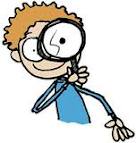 Stap 2: WoordenwebSchrijf in steekwoorden op wat je te weten wilt komen over je onderwerp. Bedenk ook wat je de klas wil vertellen over je onderwerp.	onderwerp:Stap 3: informatie verzamelenNatuurlijk zijn er veel manieren om informatie te verzamelen. Doe dit thuis en vraag evt. je vader of moeder om hulp. Hieronder nog enkele tips hoe je informatie kunt verzamelen.de bibliotheekop internet Een paar sites om informatie op te zoeken:www.netwijs.nlwww.kinderpleinen.nlwww.meestersipke.nlwww.docukit.nlStap 4: informatie opschrijvenMaak hieronder en op de volgende bladzijde aantekeningen tijdens het lezen. Lees steeds een hoofdstuk en schrijf dan in je eigen woorden op wat je geleerd hebt.Stap 5: Werkstuk makenDe informatie die je verzamelt hebt ga je nu verwerken in een werkstuk. Hier zie je hoe een werkstuk eruit moet komen te zien.Je werkstuk bestaat uit minimaal 5 pagina’s tekst (met een lettertype van12). De plaatjes tellen we niet mee bij deze 5 pagina’s.VoorkantOp de voorkant moet staan:Titel werkstukJouw naam en achternaamInhoudsopgaveHier schrijf je de hoofdstukken van je werkstuk.Bv:Inhoudsopgave					blz.4Hoofdstuk 1: Waarom dit onderwerp?		blz.6Hoofdstuk 2: De aap				blz.6Hoofdstuk 3: De geschiedenis van de aap	blz.8Hoofdstuk 4: De leefwijze van de aap		blz.9Hoofdstuk 5: De aap in de dierentuin		blz.11Hoofdstuk 6: Stichting aap				blz.13Het werkstukNu ga je werkstuk typen. Tips:Maak gebruik van alinea’s dit houdt je tekst overzichtelijker.Laat duidelijk de titel van het hoofdstuk zien, maak dit bv. dik gedrukt of groter.Het werkstuk mooi makenTips:Maak gebruik van een leuk, maar wel leesbaar lettertypeVoeg afbeeldingen toe. Maar let wel de afbeelding moet wel iets toevoegen. Het moet iets betekenen of laten zien. Het is niet alleen voor de leuk.Doe je werkstuk in een map of bv een snelhechter.En klaar is je werkstuk!!! Het werkstuk moet vóór de kerstvakantie ingeleverd worden.Na de vakantie krijg je je werkstuk weer terug De juf of meester zal wat opmerkingen over je werkstuk  maken. Dingen die erg leuk  zijn en misschien nog dingen die iets anders zouden kunnen.Op een los blaadje staan de volgenden dingen:Inhoud werkstuk:	o – v – gUiterlijk werkstuk: o – v – g Cijfer:Opmerkingen:……………………………………………………………………………………………………………………………………………………………………………………..Stap 6: presentatie makenVan je werkstuk maak je nu een spreekbeurt. Je weet nu wat je wilt vertellen in de klas. Hier zie je hoe je dit stap voor stap kunt doen.Wat ga je presenteren?Onderstreep in je werkstuk de dingen die je wilt zeggen tijdens je spreekbeurt.Schrijf alle hoofdstukken onder elkaar.Wat wil je erbij gebruiken?Het handigst is het om een power point te maken. Gebruik hierbij korte zinnetjes waar jij dan in de klas meer over vertelt. Spullen of materialen om te laten zien.Let op! Het moet wel nuttig zijn. Waarom laat je het zien?Hoe ga je het presenteren?Hoe ga je het vertellen? Hoe sluit je de spreekbeurt af?Je kunt afsluiten met vragen. Maar je kan ook nog wat leuks bedenken als afsluiting bv. een quiz, puzzel enz.Stap 7: repeterenVoordat je de spreekbeurt in de klas houdt, ga je eerst oefenen.Voor jezelfLees de tekst zo vaak mogelijk door. Schrijf eventueel belangrijke woorden op.Oefen in de spiegelOefen in de spiegel zodat je kunt zien hoe het eruit ziet als je de spreekbeurt vertelt.Generale repetitieVraag je ouders, broer(tje), zus(je), vriend of vriendin om naar je te komen luisteren. Misschien willen ze je nog wel tips geven.Stap 8: PresenterenJe bent er nu helemaal klaar voor. Zorg dat je niks vergeet. Leg alles van te voren klaar.Kijk van tevoren ook of je power point in de klas werkt. Heel veel succes!!! 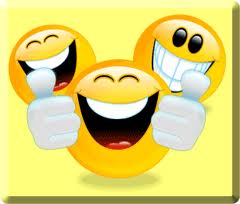 